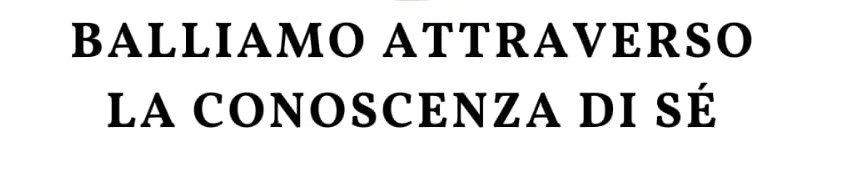 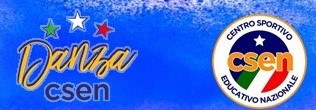 MODULO ISCRIZIONE WORKSHOP 
DATA E LUOGO 									TIMBRO E FIRMA------------------------------							--------------------------------------------------------------INVIARE IL PRESENTE MODULO A redazionecsen@gmail.com  
Informazioni Rosaria Fabrizio cell. 328 8737753 – Beatrice Vanni cell. 339 7244442Nome Scuola/ASD Danza :ENTE DI APPARTENZA: Indirizzo e Città :Nome e Cognome del referente : Telefono del referente : Mail di riferimento :TOTALE NUMERO DI BALLERINI (min 10)PARTECIPAZIONE PER OGNI SINGOLO BALLERINO : € 50,00 per 4 incontriGIORNI E ORARIO : Nome Cognome BallerinoDisciplina 